
MOD. GENERALE RICHIESTE ASSENZE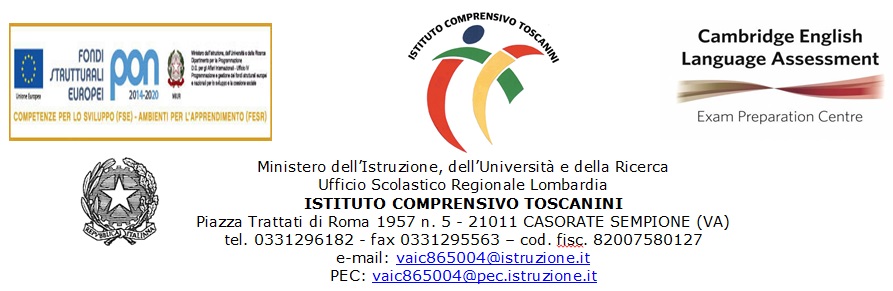 Il/la sottoscritto/a  ______________________________________________________in servizio presso codesto Istituto  in qualità di ________________________________con contratto a tempo  determinato  indeterminatoC H I E D Edi assentarsi il/i GIORNO/I dal _______________ al _______________   per:ferie (durante l’attività didattica – solo per docenti). Durante tale periodo sarà sostituit__ senza alcun onere a carico dello Stato dai docenti in servizio, secondo le modalità sottoindicate:_________________  dalle _________alle___________ firma_________________ _________________  dalle _________alle___________ firma_________________ _________________  dalle _________alle___________ firma_________________ ferie        a.s. precedente	Dal______________________Al_______________________				Dal______________________Al_______________________     	a.s. corrente	Dal______________________Al_______________________				Dal______________________Al_______________________				Dal______________________Al_______________________festività soppresse  	Dal _____________________Al ________________________recupero (solo per ATA)	Dal______________________Al_______________________recupero Santo Patrono il __________________________				malattia                    visita specialistica  -  ricovero ospedaliero  -  analisi clinichepermesso retribuito per:concorsi/esami   		formazione/aggiornamentomotivi personali/familiari per la seguente motivazione:____________________________________________________________________________________________lutto matrimoniopartecipazione a seggi elettoralidonazione sanguepermesso non retribuito (solo per personale supplente) per:           partecipazione a concorsi o esami (gg 8 complessivi per anno scolastico, ivi                compresi quelli eventualmente richiesti per il viaggio)           permesso per motivi personali o familiari sino ad un massimo di 6 ggaspettativa per motivi di:                   famiglia  -  lavoro  -  personali  -  studiolegge 104/92     	-  giorni già goduti nel mese:  1 - 2 - 3infortunio sul lavoro e malattia dovuta a causa di servizio di assentarsi per n. ORE _____ il giorno_________ dalle ore_____ alle ore ________ per:permesso breve da recuperare entro 2 mesi (fino a max 2 ore giornaliere per i docenti/fino ad un max metà orario di lavoro giornaliero per ATA) per la seguente motivazione: _______________________________________________________________________________Durante l’assenza potrà essere sostituita dalla docente/dal collaboratore_____________ in servizio nella classe/scuola ________________________ dalle ore ____________ alle ore __________permesso breve per visite specialistiche art. 33 CCNL 2018 (fino a un max di 18 ore solo per personale ATA)   permesso breve per motivi personali art. 31 CCNL 2018 (fino a un max di 18 ore solo per personale ATA)  permesso orario Legge 104 permesso orario diritto allo studioaltro caso previsto dalla normativa vigente: _________________________________________Durante il periodo di assenza il sottoscritto sarà domiciliato in _____________________________via ________________________________________ n°______ tel. _______________________SI ALLEGA ___________________________________________________________________________Casorate Sempione li, ^^^^^^^^^^^^^^^^^^^^^^^^^^^^^^^^^^^^^^^^^^^^^^^^^^^^^^^Vista la domanda,  si concede       non si concede													IL DIRIGENTE SCOLASTICO								    Maria Elena Tarantino								____________________________
	 